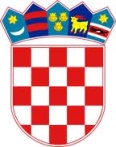 REPUBLIKA HRVATSKASISAČKO MOSLAVAČKA ŽUPANIJAOPĆINA LIPOVLJANIOPĆINSKO VIJEĆEKLASA: 602-01/22-01/02URBROJ: 2176-13-01-22-01 Lipovljani, 07. srpnja 2022. godineNa temelju članka 26. Statuta Općine Lipovljani (Službeni vjesnik, broj: 14/21) , Općinsko vijeće Općine Lipovljani na 10. sjednici održanoj 07. srpnja 2022. godine donosiO D L U K U o subvencioniranju prijevoza učenikaČlanak 1.Ovom Odlukom utvrđuju se kriteriji i način subvencioniranja prijevoza učenika prvih, drugih, trećih i četvrtih razreda srednje škole koji za prijevoz od kuće do škole i obrnuto koriste javni prijevoz za dolazak u školu, a koji imaju prebivalište na području Općine Lipovljani.Članak 2.Pod javnim prijevozom podrazumijeva se prijevoz autobusom ili vlakom od mjesta prebivališta do mjesta škole i natrag.Članak 3.Troškove javnog prijevoza redovitih učenika srednjih škola Općina Lipovljani će subvencionirati u iznosu od 25% cijene mjesečne karte javnog prijevoza vlakom i to u razdoblju od rujna do prosinca 2022. godine i od siječnja do lipnja 2023. godine.Članak 4.Kriteriji za ostvarivanje prava na subvencioniranje troškova  prijevoza su:da je učenik redovno upisao školsku godinu,da učenik ima prebivalište na području Općine Lipovljani, da putuje sredstvima javnog prijevoza.Članak 5.Na temelju ove Odluke Jedinstveni upravni odjel objavit će se javni poziv za podnošenje zahtjeva za subvencioniranje troškova javnog prijevoza učenika.Javni poziv će se objaviti na službenoj Web stranici Općine Lipovljani i na oglasnoj ploči Općine Lipovljani.Točka 6.Zahtjevi za ostvarivanje prava na subvencioniranje troškova prijevoza učenika podnose se Jedinstvenom upravnom odjelu Općine Lipovljani.Uz zahtjev se prilaže:potvrda o redovnom  upisu u prvi, drugi, treći ili četvrti razred srednje škole,potvrda o mjestu prebivališta ili kopija osobne iskaznice,broj računa učenika ili roditelja skrbnika na koji će se izvršiti isplata.Učenicima koji putuju autobusom bit će isplaćeno 25% od iznosa mjesečne karte za vlak.Učenicima koji putuju iz Krivaja autobusom, priznat će se kao da putuju vlakom na relaciji Lipovljani - Kutina, Lipovljani - Novska.Članak 7.Temeljem podnijetih zahtjeva i dokumentacije za subvencioniranje troškova javnog prijevoza, Jedinstveni upravni odjel izvršit će mjesečnu isplatu subvencije na račun korisnika.Članak 8.U slučaju prekida školovanja  ili druge promjene, učenik, roditelj ili skrbnik dužni su o istome obavijestiti Jedinstveni upravni odjel Općine Lipovljani najkasnije u roku od 15 dana od dana nastanka promjene.Ukoliko korisnik  subvencije ne prijavi promjenu o prestanku školovanja, dužan je vratiti u cijelosti subvencionirani iznos koji je primio.Članak 9.Sredstva za izvršavanje ove Odluke osigurat će se u Općinskom proračunu Općine Lipovljani za 2022. i 2023. godinu.Članak 10.Za provedbu ove Odluke zadužuje se Jedinstveni upravni odjel Općine Lipovljani.Članak 11.Ova Odluka stupa na snagu osmog dana od dana objave u „Službenom vjesniku“.                                                                                            Predsjednik						        Tomislav Lukšić, dipl.ing.šum.